RESULTADO DA SELEÇÃO PARA A MORADIA ESTUDANTIL programa INSTITUCIONAL Permanência - UFERSA 	A Coordenação de Assuntos Estudantis, no uso de suas atribuições legais, torna público o resultado do processo de seleção para: Moradia Estudantil, do PROGRAMA INSTITUCIONAL PERMANÊNCIA, da Universidade Federal Rural do Semi-Árido – UFERSA, Centro Multidisciplinar de Caraúbas, período letivo 2018.1, realizado por meio do Edital Nº 02/2018 - PROAE, conforme relações abaixo. Os discentes selecionados para a Moradia Estudantil deverão comparecer à reunião para assinatura dos Termos de Compromisso, recebimento da autorização para a ocupação da vaga na Moradia Estudantil e de informações sobre os direitos e deveres dos residentes, a ser realizada no dia 15 de junho de 2018, às 14h30min, no Auditório do Bloco 1 de Professores.Na ocasião, os discentes deverão trazer os seguintes documentos: RG e CPF (originais) e uma foto 3x4.Informamos que o discente selecionado que não comparecer nesta data, salvo por motivo de força maior, previamente comunicado à Coordenação de Assuntos Estudantis por e-mail (assuntosestudantis.caraubas@ufersa.edu.br) ou presencialmente, implicará na perda do direito ao benefício, com a consequente convocação de um suplente.MORADIA ESTUDANTILALA FEMININAALA MASCULINACaraúbas/RN, 12 de junho de 2018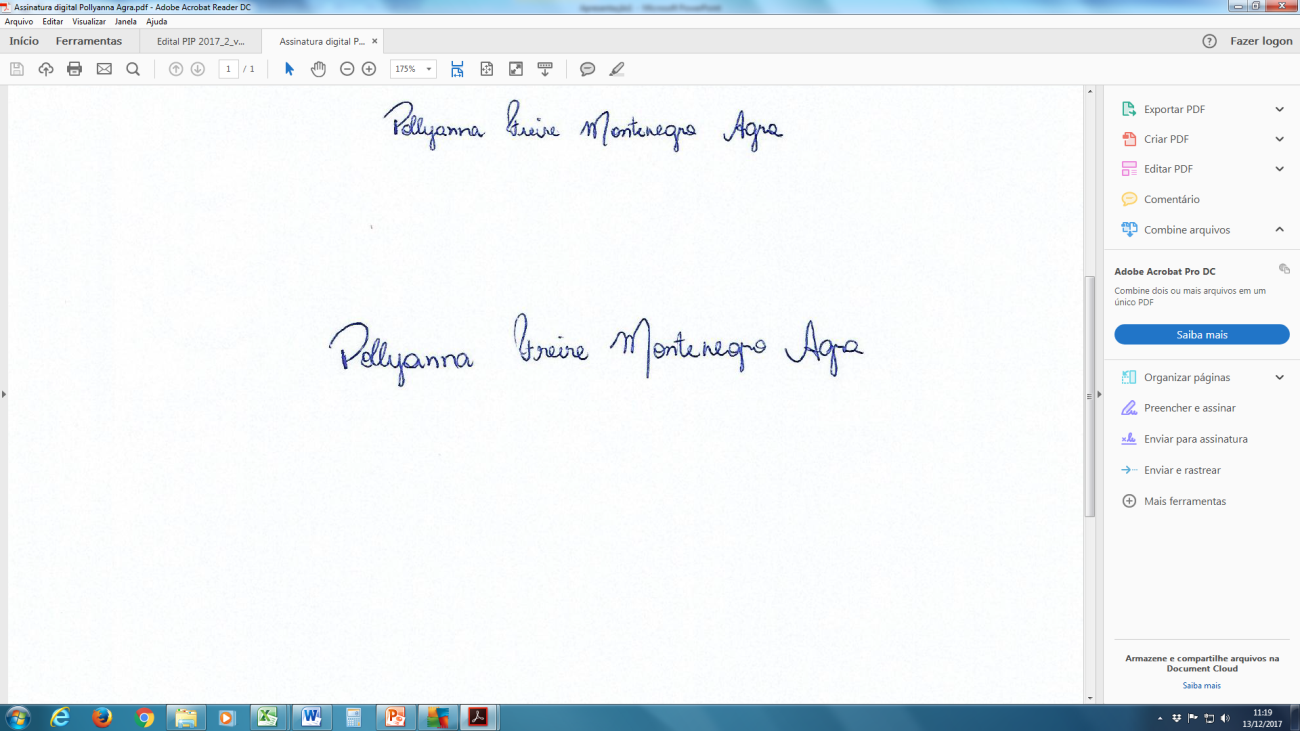 ____________________________________________________Pollyanna Freire Montenegro AgraCoordenadora de Assuntos EstudantisUFERSA/Campus CaraúbasMATRÍCULANOME12018002410GEOVANNA PAULINA DANTAS MAIA22017011123MAÍRA EMMILY GOMES MORAISMATRÍCULANOME12015010207BRENDEL FREITAS DUARTE22015020215LEDSON MAYKON SOARES DE SOUZA32016010776FILIPE DE SOUSA ALVES42017003638EDER JALISON LOPES OLIVEIRA52017007074GUSTAVO FERNANDES BEZERRA DA CRUZ62017007323LEOCÁDIO CRISTINO AIRES COSTA72017010399VITOR MANOEL DE SOUZA PEREIRA82017020392JOAO BATISTA MONTEIRO NETO92018001727JOSÉ JEFFERSON AZEVEDO LIMA102018010127ALEXANDRE FAGNER GARCIA MEDEIROS ROCHA112018010399DIOGO GOMES DANTAS122018010524FRANCISCO BRUNO FERREIRA DE OLIVEIRA BEZERRA132018011269PEDRO HYVENN RODRIGUES MONTEIRO142018011832JOAO PEDRO COSTA RODRIGUES